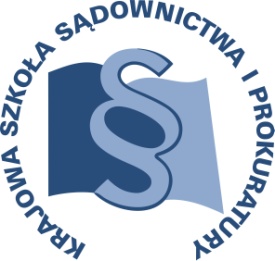 OSU-II.401.49.2018		     			Lublin, 24 kwietnia 2018 r.C21/18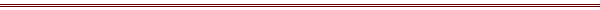 P R O G R A MSZKOLENIA DLA SĘDZIÓW i ASESORÓW SĄDOWYCH ORZEKAJĄCYCH W WYDZIAŁACH GOSPODARCZYCH I CYWILNYCH ORAZ ASYSTENTÓW SĘDZIÓW ORZEKAJĄCYCH W TYCH WYDZIAŁACH, A TAKŻE PROKURATORÓW I ASESORÓW PROKURATURY ZAJMUJĄCYCH SIĘ SPRAWAMI Z ZAKRESU PRAWA CYWILNEGOTEMAT SZKOLENIA:„Wybrane zagadnienia prawa przewozowego”DATA I MIEJSCE:15 - 17 października 2018 r.		Ośrodek Szkoleniowy w Dębem05-140 Serocktel. (22) 774-20-61, 774-21-51ORGANIZATOR:Krajowa Szkoła Sądownictwa i ProkuraturyOśrodek Szkolenia Ustawicznego i Współpracy Międzynarodowejul. Krakowskie Przedmieście 62, 20 - 076 Lublintel. 81 440 87 10OSOBY ODPOWIEDZIALNE ZE STRONY ORGANIZATORA:merytorycznie: 				organizacyjnie:sędzia Paweł Zdanikowski			główny specjalista Magdalena Mitrut-Mełgieśtel. 81 440 87 25 				tel. 81 458 37 46e-mail: p.zdanikowski@kssip.gov.pl	e-mail: m.mitrut@kssip.gov.pl WYKŁADOWCY:Tomasz Szanciło dr hab. nauk prawnych, prof. Akademii Leona Koźmińskiego w Warszawie, sędzia Sądu Apelacyjnego w Warszawie Wydział VII Gospodarczy. Autor kilkudziesięciu publikacji prawniczych z prawa cywilnego, przewozowego, gospodarczego i handlowego oraz postępowania cywilnego, w tym monografii „Formy prowadzenia działalności w Polsce przez podmioty zagraniczne” i „Odpowiedzialność kontraktowa przewoźnika przy przewozie drogowym przesyłek towarowych” oraz komentarza do ustawy – Prawo przewozowe. Wieloletni nauczyciel akademicki oraz wykładowca w uczelniach wyższych, Okręgowej Izbie Radców Prawnych w Warszawie i Krajowej Szkole Sądownictwa i Prokuratury. Organizator konferencji naukowej nt. „Prawo przewozowe w transporcie lądowym krajowym i międzynarodowym” w czerwcu 2014 r. Od kilkunastu lat, tj. od początku pracy w sądzie, orzeka w sprawach gospodarczych.
Zajęcia prowadzone będą w formie seminarium.PROGRAM SZCZEGÓŁOWYPONIEDZIAŁEK  	15 października 2018 r.12.15	odjazd autokaru z Warszawy (parking przy Pałacu Kultury i Nauki  Plac Defilad od strony ul. Marszałkowskiej) autokar za przednią szybą będzie posiadał tabliczkę z napisem KSSiP/Dębe13.00			przyjazd i zakwaterowanie uczestników szkolenia13.30 – 14.30	obiad – 16.00	Prawo przewozowe – podst. pojęcia oraz reżim prawny. 	Prowadzący – Tomasz Szanciło16.00 – 16.15	przerwa16.15 – 17.45	Prawo przewozowe – podst. pojęcia oraz reżim prawny.	Prowadzący – Tomasz Szanciło18.00	kolacjaWTOREK		16 października 2018 r.08.00 – 09.00	śniadanie09.00 – 10.30	Przewóz przesyłek towarowych w świetle prawa przewozowego. 	Prowadzący – Tomasz Szanciło10.30 – 10.45	przerwa10.45 – 12.15	Przewóz przesyłek towarowych w świetle prawa przewozowego.	Prowadzący – Tomasz Szanciło12.15 – 13.15	obiad13.15 – 14.45	Przewóz przesyłek towarowych w świetle konwencji CMR.	Prowadzący – Tomasz Szanciło14.45 – 15.00	przerwa15.00 – 16.30	Przewóz przesyłek towarowych w świetle konwencji CMR.	Prowadzący – Tomasz Szanciło18.00	kolacjaŚRODA		17 października 2018 r.07.30 – 08.30	śniadanie08.30 – 10.00	Umowa przewozu w świetle rozporządzenia Rzym I. Prowadzący – Tomasz Szanciło10.00 – 10.15	przerwa10.15 – 11.45	Ubezpieczenia w transporcie a wartość przesyłki.	Prowadzący – Tomasz Szanciło11.45 – 12.15    	obiad 
12.30 		odjazd autokaru do WarszawyProgram szkolenia dostępny jest na Platformie Szkoleniowej KSSiP pod adresem:http://szkolenia.kssip.gov.pl/login/ oraz na stronie internetowej KSSiP pod adresem: www.kssip.gov.plZaświadczenie potwierdzające udział w szkoleniu generowane jest za pośrednictwem Platformy Szkoleniowej KSSiP. Warunkiem uzyskania zaświadczenia jest obecność na szkoleniu oraz uzupełnienie znajdującej się na Platformie Szkoleniowej anonimowej ankiety ewaluacyjnej (znajdującej się pod programem szkolenia) dostępnej w okresie 30 dni po zakończeniu szkolenia.Po uzupełnieniu ankiety zaświadczenie można pobrać i wydrukować z zakładki „moje zaświadczenia”.